T.C.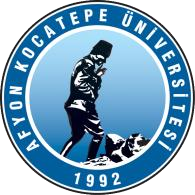 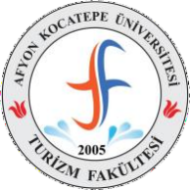 AFYON KOCATEPE ÜNİVERSİTESİTURİZM FAKÜLTESİ DEKANLIĞINA      Üniversite harcını sehven fazla yatırdım. Yatırmış olduğum fazla tutarın aşağıda belirtmiş olduğum *KENDİ HESABIMA  iade edilmesini arz ederim.Adı Soyadı	:                                                                                                     İmza:Okul		:Bölüm		:Öğrenci No	:TC Kimlik 	:Telefon(GSM)	:ÖNEMLİ NOT :                  Başkasına ait hesaba iade yapılmaz (Anne-Baba-Kardeş-Arkadaş veya Ek Hesap dahil). IBAN NO:NOT: 26 haneli IBAN no mutlaka yazılmalıdır. IBAN numaranızı bilmiyorsanız, Şubeden veya Atm’den öğrenebilirsiniz.TR